DOSSIER DE CANDIDATURE AU Centre Régional d’Entraînement ET AUX TESTS D’ENTREEA retourner à la Ligue de Judo des Pays de la Loire le vendredi 6 avril dernier délaiStade Municipal du Lac de Maine – Rue Jules Ladoumègue - 49000 ANGERSDATE :	LE MERCREDI 18 AVRIL 2018LIEU :		DOJO DU CROISSANT – 29, rue du Croissant – 44300 NANTES JURYS :	Le C.T.R. : F. VUILLEMINEY	Les C.T.F. : R. BACHA (Responsable Pôle) - O. FRABOULET - V. BLANDINEAU 			     V. LANDAU - L. LAUNAY – A. ENARD	Intervenants pôle autre : Y. VIAUD (judo) – A. ROBERT (Prépa physique) PROGRAMME DE LA JOURNEE TESTS(sous réserve de modifications)COMPOSITION DU DOSSIER D’ENTREE(TOUS les documents complétés sont à retourner à la Ligue de Judo)Dossier de candidature aux tests d’entrée et au centre régionalDossier d’inscription à la Section Sportive (Lycée La Colinière) (à télécharger sur le site du Lycée La Colinière)Fiche de candidature au Collège La ColinièreFiche pédagogique autre établissement scolaireBulletins scolaires du 1er et 2ème trimestre de l’année en cours(pour les entrées au collège ou au lycée La Colinière, joindre les bulletins des deux années précédentes).Dès que vous serez en possession du bulletin scolaire du 3ème trimestre, veuillez l’expédier à la Ligue de Judo des Pays de la Loire.Sans cette pièce, votre dossier ne pourra pas être pris en considération par 
Le Principal du Collège ou Le Proviseur du Lycée.PARTICIPATION JOURNEE TESTS DU MERCREDI 18/04/18 : 10 €Chèque à l’ordre de la LIGUE DE JUDO DES PAYS DE LA LOIRE à joindre au coupon-réponse Le CTR, F. VUILLEMINEY et Le CTF du Pôle Espoir, R. BACHAA retourner à la Ligue de Judo des Pays de la Loire le vendredi 6 avril dernier délaiStade Municipal du Lac de Maine – Rue Jules Ladoumègue - 49000 ANGERSAUTORISATION PARENTALEJe soussigné, Monsieur ou Madame  .....................................................................................................Agissant en qualité de PERE - MERE - TUTEUR   Autorise à participer au stage			   N’Autorise pas à participer au stage NOM - PRENOM................................................................. NE(E) LE ................................………...ADRESSE : ................................................................................................................………………... : .......................................……………………………… MAIL : ………………………………...CLUB................................................................................... DEPARTEMENT : .............................…   Autorise le Directeur du stage, à faire pratiquer sur le mineur une éventuelle intervention         médicale ou chirurgicale selon les prescriptions du médecin.NOM, ADRESSE DU MEDECIN DE FAMILLE .................................................................…….....................................................................................................  : ...................................…….Mention manuscrite à ajouter	A ..............................., LE ............................…..."LU ET APPROUVE"	"BON POUR AUTORISATION"	Signature :---------------------------------------------------------------------------------------------------------------------AUTORISATION DU PRESIDENT OU DU PROFESSEURJe soussigné (Président ou Professeur)………………………………………………………….….....autorise mon élève .........................……………………………………………..……………
 à participer aux tests d’entrée prévus à NANTES le 18 avril 2018Motif de non-participation (justificatif à joindre) : ........................………………........................DATE	SIGNATURE DU PRESIDENT OU DU PROFESSEURRENSEIGNEMENTS POUR LESTESTS D’ENTREE EN STRUCTUREA retourner à la Ligue de Judo des Pays de la Loire le vendredi 6 avril dernier délaiStade Municipal du Lac de Maine – Rue Jules Ladoumègue - 49000 ANGERSNOM : ……………………………………	Prénom : ……………………………Date de Naissance : ……/………/….…	Minimes  	Cadets  	Juniors Catégorie de poids :   - …….kg	Poids exact actuel : ……….……kgClub : …………………….………………	Nom du professeur : ………………………...Classe envisagée : …………………….	Objectifs sportifs : ……………………………Votre parcours sportif : ENTRAINEMENT : indiquez la fréquence de vos entraînements sur une semaine	2 à 3 séances par semaine pendant ……….	années	4 à 5 séances par semaine pendant ……….	années	Actuellement : ….….. séances par semaineNIVEAU SPORTIF :	 Départemental	 Régional	 Interrégional	 National		 InternationalRésultats des testsCette partie sera remplie par les examinateurs lors des tests.TESTS PHYSIQUES : Tractions à la barre fixe (mains en pronation) : 	…………. 	tractions complètesMulti bonds (cinq bonds pieds joints, sans élan) :       ……      mètresTest Luc Léger (course navette sur 20 m) :	…………..	paliersTESTS JUDO:Prestation technique		/20Randori				/20A retourner à la Ligue de Judo des Pays de la Loire le vendredi 6 avril dernier délaiStade Municipal du Lac de Maine – Rue Jules Ladoumègue - 49000 ANGERS 02.41.73.32.55  -  e-mail : liguejudo.paysdelaloire@gmail.comA COMPLETER OBLIGATOIREMENT PAR LES PARENTS(pour les mineurs)Je soussigné _____________________________________ autorise mon fils / fille à faire acte de candidature au Centre Régional de NANTES.AUTORISATION DU PRESIDENT OU DU PROFESSEUR DE CLUB(obligatoire pour tous)Je soussigné ______________________________________________ agissant
en qualité de professeur / président de l'association ________________________ 
autorise mon sociétaire __________________________________ à faire acte de 
candidature au Centre Régional de NANTES.PALMARES SPORTIFNotez vos 3 meilleures performances individuelles des rencontres FFJDA.AVIS DE LA LIGUE DE JUDO :	Favorable	Défavorable	Sans AvisA retourner à la Ligue de Judo des Pays de la Loire le vendredi 6 avril dernier délaiStade Municipal du Lac de Maine – Rue Jules Ladoumègue - 49000 ANGERS 02.41.73.32.55  -  e-mail : liguejudo.paysdelaloire@gmail.com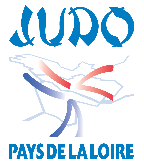 LIGUE DE JUDO DES PAYS DE LA LOIREStade Municipal du Lac de Maine - 49000 ANGERS 02 41 73 32 55  Site : judo-pdl.fr - E-Mail : liguejudo.paysdelaloire@gmail.comMATIN (Dojo)MATIN (Dojo)MATIN (Dojo)REPAS (CREPS)REPAS (CREPS)APRES-MIDI (Dojo)APRES-MIDI (Dojo)APRES-MIDI (Dojo)EntretiensPsychologiques8h30Accueil12h -13h30REPAS+ VISITE DU CREPSEntretiensPsychologiques14h-15h30Test Judo-> TechniqueEntretiensPsychologiques9h-11hTests physiques12h -13h30REPAS+ VISITE DU CREPSEntretiensPsychologiques14h-15h30Test Judo-> TechniqueEntretiensPsychologiques9h-11hTests physiques12h -13h30REPAS+ VISITE DU CREPSEntretiensPsychologiques15h30-17hTest Judo-> RandoriEntretiensPsychologiques11h-12hVisite Lycée / Collège12h -13h30REPAS+ VISITE DU CREPSEntretiensPsychologiques17h30Clôture des testsFICHE D'INSCRIPTIONAUX TESTS D’ENTREE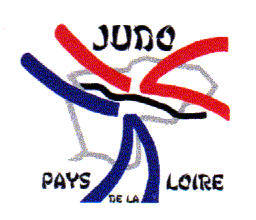 FICHE D’INSCRIPTIONCENTRE REGIONAL JUDO DE NANTES SAISON 2018 - 2019NOM : .....................................................  PRENOM : .........................................….…Adresse : ................................................................................…....................................................................................…………….....................………….…………………….E-mail parents : .........................................Date de Naissance : ................................…..Catégorie de poids actuelle : ....................Catégorie d’âge (2019) : ...….............….........Poids exact : ........................................   Taille : ......................................…..............….Grade : ................................……….....    N° de licence : ..................…….............……..Nom du Club : ......................................................................................…......................Nom du Professeur : ......................................................................…......................................................................................   E-mail : ………………………………………….====================================================================Niveau sportif :          Régional                    Interrégional                    National     ====================================================================Section Sportive Départementale fréquentée :           OUI                       NON       Lieu : ……………………… Indiquez les saisons sportives :……………………………………………====================================================================Etudes envisagées en 2018 / 2019 : ...............................................................................Etablissement : .............................................................  Interne             Externe   AnnéeCat. AgeCat. PoidsNom du ChampionnatRésultats